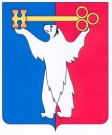 АДМИНИСТРАЦИЯ ГОРОДА НОРИЛЬСКАКРАСНОЯРСКОГО КРАЯПОСТАНОВЛЕНИЕ06.05.2021                                              г. Норильск                                              № 185О внесении изменений в постановление Администрации города Норильска от 18.01.2011 № 08В целях урегулирования отдельных вопросов, связанных с порядком взимания платы за присмотр и уход за детьми в муниципальных образовательных учреждениях, в группах дошкольного образования, открытых на базе муниципальных образовательных учреждений муниципального образования город Норильск,  ПОСТАНОВЛЯЮ:1. Внести в Инструкцию о порядке взимания платы за присмотр и уход за детьми в муниципальных образовательных учреждениях муниципального образования город Норильск, реализующих образовательные программы дошкольного образования детей, утвержденную постановлением Администрации города Норильска от 18.01.2011 № 08 (далее - Инструкция), следующие изменения:1.1. Абзац пятый пункта 7 Инструкции исключить.1.2. Абзацы шестой - десятый пункта 7 Инструкции считать абзацами пятым - девятым соответственно.1.3. Пункт 12 Инструкции изложить в следующей редакции:«12. При выбытии ребенка из МОУ в соответствии с приказом руководителя МОУ, изданным на основании заявления родителя (законного представителя) ребенка о выбытии, возврат излишне перечисленных денежных средств за присмотр и уход за ребенком в МОУ, осуществляется родителю (законному представителю) ребенка на основании его заявления, поданного на имя руководителя МОУ о возврате излишне перечисленных денежных средств за присмотр и уход за ребенком в МОУ (далее – заявление о возврате). Перечисление денежных средств осуществляется в течение 30 дней с даты подачи заявления о возврате. К заявлению о возврате родитель (законный представитель) ребенка прилагает следующие документы:- копию документа, удостоверяющего личность родителя (законного представителя) ребенка, либо документа, удостоверяющего личность иностранного гражданина или лица без гражданства в Российской Федерации в соответствии со статьей 10 Федерального закона от 25.07.2002 № 115-ФЗ «О правовом положении иностранных граждан в Российской Федерации»;- копию свидетельства о рождении ребенка или для иностранных граждан и лиц без гражданства - документа, удостоверяющего личность ребенка и подтверждающего законность представления прав ребенка;- реквизиты расчетного счета родителя (законного представителя) ребенка, на который необходимо произвести возврат излишне перечисленных денежных средств.Копии документов, указанных в абзацах третьем, четвертом настоящего пункта, предоставляются руководителю МОУ вместе с подлинниками. Руководитель МОУ заверяет копии документов, оригиналы возвращает родителю (законному представителю) ребенка.Заявления о возврате с документами, указанными в настоящем пункте, в течение 3 рабочих дней со дня их предоставления направляются руководителем МОУ совместно с заверенной копией приказа руководителя МОУ о выбытии ребенка в бухгалтерскую службу, осуществляющую ведение бюджетного учета и отчетности МОУ.».2. Опубликовать настоящее постановление в газете «Заполярная правда» и разместить его на официальном сайте муниципального образования город Норильск.3. Настоящее постановление вступает в силу после его официального опубликования в газете «Заполярная правда».Глава города Норильска							           Д.В. Карасев